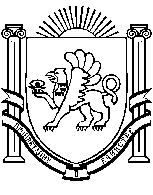 РЕСПУБЛИКА    КРЫМ                                                                                  РАЗДОЛЬНЕНСКИЙ    РАЙОН                                                                                              БЕРЕЗОВСКИЙ   СЕЛЬСКИЙ    СОВЕТ34 (внеочередное) заседание 1 созываРЕШЕНИЕ          27.09.2016 года                      с. Березовка                                    № 312О расторжении договора концессии                 В соответствии с Федеральным законом № 131 «Об общих принципах организации местного самоуправления в Российской Федерации», Законом Республики Крым № 54-ЗРК «Об основах местного самоуправления в Республике Крым», с Федеральным законом № 115-ФЗ «О концессионных соглашениях», Уставом муниципального образования Березовское сельское поселение Раздольненского района Республики Крым 	БЕРЕЗОВСКИЙ СЕЛЬСКИЙ СОВЕТ РЕШИЛ: Договор по сдаче в концессию водопроводных сетей сел Березовка, Нива, Ульяновка Березовского сельского совета ООО «Раздольненская СПМК – 73» расторгнуть по письменному соглашению сторон. Администрации Березовского сельского поселения в 5-дневный срок направить ООО «Раздольненская СПМК – 73» предложение о расторжении договора концессии.Контроль за выполнением данного решения возложить на Председателя Березовского сельского совета - глава Администрации Березовского сельского поселения А.Б.Назар.Председатель Березовского сельскогосовета - глава Администрации Березовскогосельского поселения                                                           		А.Б.Назар